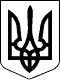 115 СЕСІЯ  ЩАСЛИВЦЕВСЬКОЇ СІЛЬСЬКОЇ РАДИ7 СКЛИКАННЯРІШЕННЯ24.04.2020 р.                                         №2228с. ЩасливцевеПро затвердження проекту землеустрою щодо відведення земельної ділянки в оренду АТ "Херсонобленерго"Розглянувши клопотання АТ "Херсонобленерго"», враховуючи вимоги ДБН В.2.5-16-99, керуючись статтею 12, 20, 40, 125, 126 134 Земельного кодексу України та статтею 26 Закону України "Про місцеве самоврядування в Україні", сесія Щасливцевської сільської радиВИРІШИЛА:1. Затвердити АКЦІОНЕРНОМУ ТОВАРИСТВУ "ХЕРСОНОБЛЕНЕРГО", (ідентифікаційний код ***) проект землеустрою щодо відведення в оренду земельних ділянок загальною площею 0,3721 га. (КВЦПЗ 18.00), що розташовані в селі Щасливцеве Генічеського району Херсонської області, в тому числі: під будівництво КТП-10/0,4 кВ земельна ділянка площею 0,0048 га. з кадастровим номером - 6522186500:04:001:20***; для будівництва КЛ-10 кВ земельна ділянка площею 0,0700 га. з кадастровим номером - 6522186500:01:001:11***; для будівництва ЛЕП-0,4 кВ земельні ділянки площею 0,2900 га. з кадастровим номером - 6522186500:01:001:11***та площею 0,0073 га. з кадастровим номером - 6522186500:04:001:20***.2. Для приєднання електроустановок житлового будинку, господарських будівель та споруд, розташованих по вул. Торгова, 1 в с. Щасливцеве Генічеського району Херсонської області, в рамках договору про приєднання №*** від 11.06.2019 р., укладеного з ***., та з метою визначеною у пункті 1 цього рішення передати АКЦІОНЕРНОМУ ТОВАРИСТВУ "ХЕРСОНОБЛЕНЕРГО", (ідентифікаційний код ***), в оренду:- земельну ділянку комунальної власності з кадастровим номером 6522186500:04:001:20*** строком на 49 (сорок дев'ять) років; - земельні ділянки комунальної власності з кадастровими номерами 6522186500:01:001:11*** 6522186500:01:001:11***, 6522186500:04:001:20*** строком на 6 (шість) місяців. 3. Встановити АКЦІОНЕРНОМУ ТОВАРИСТВУ "ХЕРСОНОБЛЕНЕРГО", (ідентифікаційний код ***) орендну плату за користування земельними ділянками зазначеними у пункті 1 цього рішення у розмірі 3% (трьох відсотків) від їх нормативної грошової оцінки. 4. Доручити сільському голові укласти відповідний договір оренди та надати його на затвердження сесії сільської ради.5.Контроль за виконанням рішення покласти на постійно діючу комісію Щасливцевської сільської ради з питань регулювання земельних відносин та охорони навколишнього середовища.Сільський голова                                                          В.ПЛОХУШКО